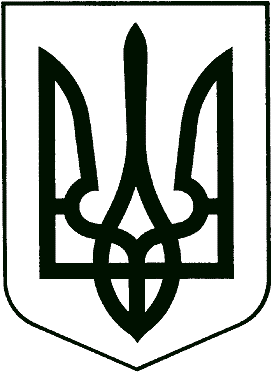 УКРАЇНАБілявецький навчально – виховний комплекс «Загальноосвітня школа І – ІІ ступенів – дошкільний навчальний заклад»Бродівської  районної ради Львівської області області  вул.Головна, 16, с. Білявці,  Бродівський район, Львівська область,80621  тел./факс 0(3266)37-7-52, e-mail: bilyavci@ukr.net Код ЄДРПОУ 22412080НАКАЗ18.09.2020 р.                                                                                   № Про запровадження змішаного навчання та заходів щодо профілактикизахворюваності серед учасниківосвітнього процесу Білявецького НВК  та Бовдурівської ЗОШ І ст..Керуючись законами України «Про забезпечення санітарного та епідемічного благополуччя населення», «Про захист населення від інфекційних хвороб», Державними санітарними правилами і нормами влаштування, утримання загальноосвітніх навчальних закладів та організації навчально – виховного процесу (ДСанПіН 5.5.2.008-01), з метою профілактики захворюваності на ГРВІ, грип та попередження коронавірусної інфекції COVID – 19 серед учасників освітнього процесу, Постанови КМУ № 641 від 22.07.2020 року «Про встановлення карантину та запровадження протиепідемічних заходів та посилених протиепідемічних заходів на території із поширення COVID – 19, спричинених коронавірусом SARS-CoV-2», п.14 Постанови МОЗ №50 від 22.08.2020 року «Про затвердження протиепідемічних заходів у закладах освіти на період карантину у зв’язку із поширенням коронавірусної хвороби  Covid – 19», листа відділу освіти Бродівської РДА №01-26/371 від 18.09.2020 року та враховуючи захворювання педагогів Білявецького НВКНАКАЗУЮ:1. Запровадити у Білявецькому НВК з 21.09.2020 року по 02.10.2020 року змішане навчання:1.1. Дошкільний підрозділ – працює у звичному режимі.1.2. 1 – 4 класи – працюють у звичному режимі згідно розкладу уроків (фізкультура, англ..мова у 4 класі та інформатика – дистанційно),1.3. 5- 9 класи – переходять на змішаний тип навчання (розклад додається).2. Класним керівникам:2.1.Провести роз’яснювальну роботу серед батьків щодо переходу на змішану форму навчання.2.2.Довести до відома батьків, яку відповідальність несуть вони  щодо здоров’я своїх дітей.2.3. Долучити своїх учнів 5-9 класів до створених класів на платформі Google Classroom та запропонуйте скачати програму Zoom для роз’яснення незрозумілих тем педагогами, які здійснюють навчання дистанційно.3. Перевести таких педагогів на дистанційну форму навчання до вияснення обставин  та повернення на роботу:Шпотюк О.Й. заступника директора з навчально – виховної роботи, вчителя біології у 6-9 класах, хімії у 7-9 класах та образотворчого мистецтва у 5-7 класах,Шпотюка В.Я. вчителя фізкультури у 1 – 4 класах, Роганчук Ю.В. вчителя укр..мови та літератури у 6 та 9 класах. 4. Призначити тимчасово виконувати обов’язки класних керівників на час перебування основних на дистанційній формі таких педагогів:Сацьків А.Є. відповідає за 6 і 7 класШуст С.П. відповідає за 8 і 9 клас.5.Медичній сестрі, класним керівникам та вихователям:5.1.Забезпечити контроль за обліком відвідування учнями та вихованцями з’ясувати причини їх відсутності.5.2.Проводити щоденний моніторинг щодо захворюваності дітей та учнів.5.3.Своєчасно ініціювати питання тимчасового призупинення освітнього процесу при перевищенні епідеміологічного порогу захворюваності.5.4.Посилити щоденний контроль за своєчасним виявленням серед дітей, учнів, персоналу, осіб із симптомами грипу, ГРВІ та недопущення їх перебування в дитячих колективах.5.5.Забезпечити наочність та проведення санітарно – просвітницької роботи щодо профілактики інфекційних захворювань.5.6.Забезпечити виконання в повному обсязі заходів щодо проведення інформаційної роботи серед учасників освітнього процесу з питань запобігання розповсюдження масового поширення інфекційних хвороб, способів запобігання епідемічним ускладненням на 2020 рік.5.7.Щоденно проводити прийом дітей з обов’язковим опитуванням батьків про стан здоров’я дітей та учнів.5.8. На період епідемічного сезону припинити проведення масових заходів.5.9. Провести бесіди із записом у журналах з вихованцями та учнями на тему: «Профілактика гострих респіраторних вірусних інфекцій, грипу та COVID -19» та ознайомити із комплексом профілактичних заходів. 6. Молодшому обслуговуючому персоналу:6.1.Забезпечити належні умови для дотримання санітарно – гігієнічних і санітарно – протиепідемічних правил і норм при організації освітнього процесу (своєчасне провітрювання та щоденне вологе прибирання приміщень з використанням миючих і дезінфікуючих засобів, в тому числі дезінфекція дверних ручок, меблів, парт, столів та медсестринського кабінету тощо).6.2.Забезпечити наявність рідкого мила та паперових рушничків  у їдальні та вбиральнях.7.Всім працівникам Білявецького НВК та Бовдурівської ЗОШ І ст:7.1.Не приступати до роботи, маючи ознаки ГРВІ, грипу, СОVІD-19.7.2. Суворо дотримуватися профілактичних заходів для захисту дітей від ГРВІ, правил особистої гігієни.8.Призначити виконувати обов’язки директора до часу виходу на роботу директорки чи заступника директора таких педагогів:Сацьків Г.А. – дошкільний підрозділ,Галянчук Г.В.– шкільний підрозділ.9.Здійснити заміну педагогів, які перебувають на лікарняному.10. Рекомендувати педагогам вести уроки в захисних масках та захисних щитках.11. Централізованій бухгалтерії здійснювати оплату праці педагогів, які здійснюють навчання дистанційно згідно чинного законодавства.В.о. директора                                             О.Й.Шпотюк